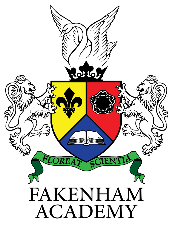 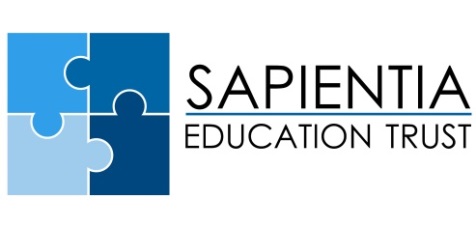 SAPIENTIA EDUCATION TRUSTFAKENHAM ACADEMY - JOB DESCRIPTION & PERSON SPECIFICATIONSCHOOL GAMES ORGANISER (SGO)Purpose of RoleThe School Games inspires young people to be physically active for life through positive experiences of daily activity and competition.The role of the SGO is to support all schools in the local area by promoting the importance of physical activity and coordinating appropriate competitive opportunities to be enjoyed by all young people across Key Stages 2-4. In addition, the SGO will recruit, train and deploy suitable workforce and support the development of club opportunities for all young people. The postholder will work with national guidance from Sport England and the Youth Sport Trust and within a local partnership of School Games Organisers, the Active Partnership and wider stakeholders.Outcomes of the role:To maintain school engagement and support schools to continue to prioritise and deliver 60 active minutes for every child thus providing opportunities for young people to improve their physical, emotional and social wellbeing.To ensure physical activity and competition provision supports young people’s wider development including their ability to re-socialise and supports their psychological and physiological fitness. To identify and have ongoing provision that targets young people for who physical activity levels have been most negatively impacted by COVID-19 (those particularly from low socio-economic areas, BAME, SEND and Girls).To have a continued focus on secondary school engagement – with a focus on supporting those young people who have just transitioned into Year 7/8.To ensure that the local offer provides opportunities for young people to take on leadership and volunteering roles.Experience needed in:organisation of sporting competitions and festivals within a school environment.management of a team of coaches, sports teachers/professionals.measuring impact and planning for provision.working knowledge of ICT, including keyboard skills and Microsoft Office.excellent communication and interpersonal skills.the ability to work independently and as part of a team.prepared to work flexible hours (during school time and after school).a valid driving licence and own transport to travel between sites.budgeting/managing a budget.HOURS OF WORKREMUNERATIONSalary Details:Points 23-28 of the Support Staff Salary ScaleFTE: £27,741 - £32,234 per annumActual: £14,199 - £16,721 – depending on experience and length of serviceNew post-holders will normally be appointed on the lower point of the salary scale, which will be reviewed on successful completion of the probationary period, depending on skills and experience.The post-holder will be entitled to join Fakenham Academy’s nominated pension scheme for support staff.DRESS CODEThe post-holder will be expected to wear appropriate business attire.  All staff will be supplied with appropriate Staff ID. This must be worn at all times to ensure that students, staff and visitors are able to identify employees.PRE-EMPLOYMENT CHECKSAll staff must be prepared to undergo a number of checks to confirm their suitability to work with children and young people.  The School reserves the right to withdraw offers of employment where checks or references are deemed unsatisfactory.REVIEWThe Job Description will be reviewed annually as part of Fakenham Academy’s Performance Management programme.Person Specification – School Games Organiser (Sports)Key to abbreviations:AF Application Form R References I Interview CQ Certificate of QualificationPT Practical Task DL Demonstration LessonNote: PT & DL methods of assessment are optional. If used, candidates will be informed prior to interview.Line Manager:HeadteacherSalary:SCP 23 - 27 of the Support Staff Salary ScaleFTE: £27,741 - £32,234 per annumActual: £14,199 - £16,721 (dependent on experience and length of service)Paid Weeks per year38 weeksWorking weeksTerm Time OnlyHours per week22.5 hrsNormal Working PatternDays worked to be agreed with your Line Manager8.30am – 4.30pm 30 min lunchbreak (unpaid)HolidaysHoliday pay entitlement is included in the pro rata salary for the post and there is no entitlement to take holidays during term-time.  Selection CriteriaEssentialDesirableMethod of AssessmentShortlisting CriteriaQualifications and ExperienceGood levels of competency in literacy and numeracyYAF, I, RYRelevant hands-on significant experience workingwith children aged 4 – 16 years.YAF, RYRelevant first aid at work qualification, or willingnessto undergo trainingYCQ, IYSignificant experience, and evidence of, successfullyorganising festivals and competitions for all agesYAF, IYExperience of successfully deploying student leadersto support the Games Competition roleYAF, IYValid driving licence and own transportYCQYKnowledge and SkillsKnowledge of special needs and the types of barriersstudents may face in PE and SportYAF, IKnowledge of the primary PE and Sport funding andhow to maximise its use within schoolsYAF, IKnowledge and understanding of SSPs, the newcompetition framework recent Governmentprogrammes and initiativesYAF,I,RYKnowledge and ability to work with key partners indriving forward school sports competitionsYAF, I,RYOutstanding organisational skills, including planningfor provision and measuring impactYAF, IYGood time management and adherence to deadlinesYAF, I, RYAbility to keep clear records and write reportsyAFYPersonal QualitiesGood communication and interpersonal skillsYI,RYCommitment to teamwork and collaborative practiceYI,RYAbility to manage coaches, teachers and other professionals, including working alongside SSCOsYI,RYAbility to build good relationships with a range ofadults and studentsYI,RYAbility to motivate studentsYI, RYCommitment to be involved in extra-curricular activitiesYAF, IYA willingness to undertake additional training andability to identify the training needs of othersYAF, ICommitment to inclusive educationYAF, IYSelf-motivated, enthusiastic and able to work on owninitiativeYAF, IYAn understanding of and commitment to equalopportunities issues both within the workplace andthe community in generalYAF, IA commitment to safeguarding and promoting thewelfare of children, young people and vulnerableadultsYAF, I